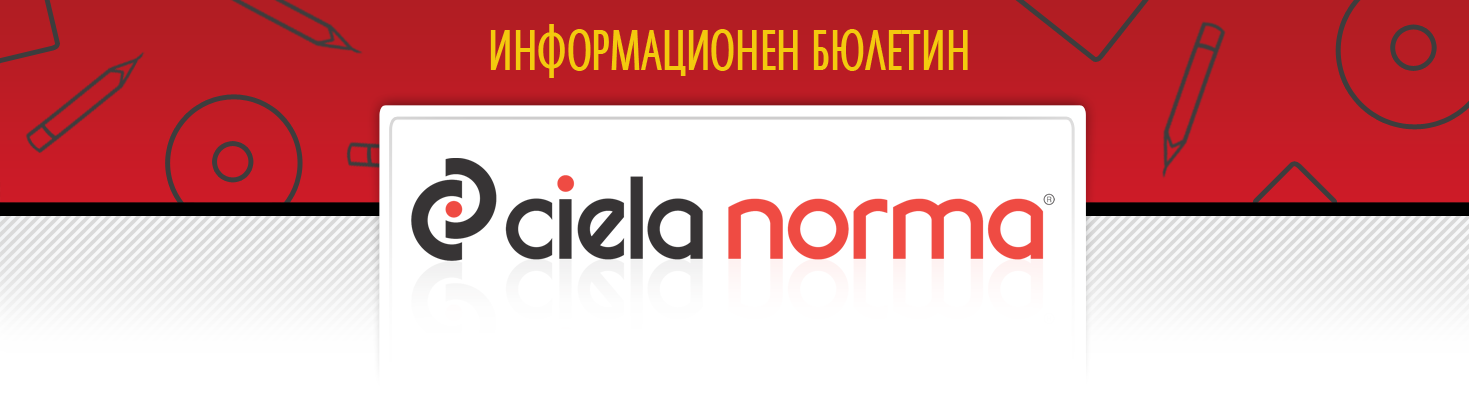 26.01.2018 г.Сиела Норма АДбул. Владимир Вазов 9, София 1510Тел.: + 359 2 903 00 00http://www.ciela.netБЕЗПЛАТЕН ДОСТЪП ДООФИЦИАЛЕН РАЗДЕЛ НА ДЪРЖАВЕН ВЕСТНИКhttp://www.ciela.net/svobodna-zona-darjaven-vestnikНОРМИАКЦЕНТИ - Държавен вестник, бр. 8 от 2018 годинаИзменен е Законът за приватизация и следприватизационен контрол. Народното събрание, по предложение на Министерския съвет, ще трябва да приема предварителни решения за приватизация на включени в ограничителния списък за приватизацията на някои структуроопределящи за икономиката на страната дружества - търговски дружества с повече от 50 на сто държавно участие в капитала, включително за техните обособени части или за включени в списъка отделни обособени части от имуществото на търговски дружества, с изключение на обособени части от лечебни заведения. Досегашната редакция и приложение на разпоредбата позволява "обособени части" от споменатите обекти да бъдат продавани без знанието и санкцията на Народното събрание.Обнародвано е Постановление № 7 от 19 януари 2017 г. С него Министерският съвет одобри допълнителни разходи по бюджета на Държавна агенция "Държавен резерв и военновременни запаси" за 2018 г. в размер на 108 млн. лв. Средствата са за изпълнение на дейности, предвидени в Инвестиционната програма 2018 - 2022 г. на държавната агенция. Те ще бъдат използвани за реконструкция, основен, текущ и авариен ремонт на предоставени ѝ бази, предназначени за съхранение на горива, зърнени храни, медицински и индустриални запаси.Изменена и допълнена е Наредба № Н-12 от 2014 г. Финансова помощ за осъществяване на общественополезна дейност на военно-патриотични съюзи, неправителствени организации със сфера на дейност в сигурността и отбраната, сдружения на военнослужещи, резервисти, запасни, ветерани от войните, военноинвалиди и военнопострадали, създадени като юридически лица за осъществяване на такава дейност, може да бъде предоставяна и извън утвърдения годишен план на Министерството на отбраната въз основа на постъпило извън установения срок мотивирано искане след одобряването му от комисия, назначена от министъра на отбраната, и при наличие на финансови средства за обезпечаването му.Изменена и допълнена е Наредба № 42 от 2004 г. Отлага се срокът за пълното внедряване на Австралийската класификация на медицинските процедури. В хода на работа по внедряване на новата класификация е установена необходимост от допълнително време за прецизиране на кодовете, адаптиране на софтуерните продукти и пробното им използване в практиката с цел отстраняване на възможни технически грешки. След приключване на този процес следва да се организира обучително прилагане и поетапно преминаване към отчитане по новата класификационна система.АКЦЕНТИ - Държавен вестник, бр. 9 от 2018 годинаОбнародвано е Постановление № 8 от 22 януари 2018 г. Приема се Наредба за формата и съдържанието на документите, необходими за издаване на разрешение за предоставяне на пазара на биоцид или на група биоциди по чл. 18 от Закона за защита от вредното въздействие на химичните вещества и смеси. В случаите по чл. 18 от ЗЗВВХВС, към документите, които заявителите подават в Министерство на здравеопазването за издаване на разрешение за предоставяне на пазара на биоцид, трябва да приложат техническо досие на биоцида и други документи с форма и съдържание, определени с наредбата. С нея се осигурява възможност на юридически лица, заявители на съответната административна услуга, за достъп до актуални изисквания към документите, необходими за издаване на разрешение за предоставяне на пазара на биоцид.Обнародвано е Постановление № 9 от 22 януари 2018 г. С промени в подзаконовата нормативна уредба се позволява войници/матроси, сержанти/старшини и офицерски кандидати да се обучават и в задочна форма. Причината е в спецификата на тяхната работа, която изключва възможността за редовна форма на обучение във висшите военни училища.Обнародвано е Постановление № 10 от 23 януари 2018 г. С него се приема нова Наредба за съществените изисквания и оценяване на съответствието на уредите, захранвани с газово гориво. Въвежда се задължение за производителите, вносителите и дистрибуторите относно осигуряването на проследимост на уредите и устройствата. Те ще трябва да поддържат информация за всеки икономически оператор, който им е доставил даден уред или дадено устройство, и за всеки икономически оператор, на когото те са доставили даден уред или дадено устройство. Тази информация трябва да е налична за срок от 10 години от датата на доставката.Обнародвано е Постановление № 11 от 23 януари 2018 г. С нова Наредба за изискванията и критериите за ВиК операторите и квалификацията па персонала им се цели уеднаквяване па правилата за предоставяните от тях услуги и повишаване на качеството им. В акта са определени основните критерии, на които следва да отговарят ВиК операторите по отношение на ефективността на приходите, внедряване на система за управление на качеството, както и необходимата техника за извършване на дейността им. Конкретизирани са минималните професионални и квалификационни изисквания към управленския, техническия и стопанско-административния персонал и изисквания за повишаване на квалификацията на служителите във ВиК дружествата, както и условията и редът за провеждане па обучението им, с оглед на подобряване на качеството на предоставяните ВиК услуги на потребителите. С регламентиране на изисквания за повишаване на квалификацията на работещите във ВиК дружествата се цели и оптимизиране дейностите при предоставяне на услугите по доставяне на вода на потребителите и отвеждане и пречистване на отпадъчни води.Обнародван е Правилник за устройството и дейността на регионалните центрове за подкрепа на процеса на приобщаващото образование. Регионалните центрове са държавни специализирани обслужващи звена, които провеждат държавната политика за подкрепа на процеса на приобщаващото образование, осъществяват организационно и методическо подпомагане на детските градини и училищата по отношение на предоставянето на допълнителна подкрепа за личностно развитие на децата и учениците и отговарят за квалификация на педагогическите специалисти във връзка с приобщаващото образование и допълнителната подкрепа за личностно развитие на децата и учениците. Изменена и допълнена е Наредба № 11 от 2002 г. Въвежда се допълнително изискване за превозвачите, кандидатстващи за издаване на лиценз на Общността за извършване на международни превози. За да отговарят на критерия благонадеждност (добра репутация), те трябва не само да не са осъждани за умишлено престъпление от общ характер или да не са лишени с влязла в сила присъда от правото да упражняват превозна дейност, но и да не са им налагани санкции в една или повече държави членки за тежки нарушения, посочени във вторичното право на ЕС.Обнародвана е Наредба № 1 от 15 януари 2018 г. С нея се определя държавният образователен стандарт за придобиването на квалификация по професията 481030 "Приложен програмист" от област на образование "Информатика" и професионално направление 481 "Компютърни науки" съгласно Списъка на професиите за професионално образование и обучение.АКТУАЛНОПРЕДСТОЯЩО ОБНАРОДВАНЕ В ДЪРЖАВЕН ВЕСТНИК:ИНТЕРЕСНО26 януариМеждународен ден на митниците и митническия служител27 януариМеждународен възпоменателен ден на Холокоста28 януариСветовен ден на болните от проказаЕвропейски ден за защита на данните30 януариДен на Свети Три Светители (най-големия религиозен празник в Православната църква), посветен на "Светата Троица" православни апологети – Йоан Златоуст, Василий Велики Кесарийски и Григорий Богослов1 февруариСв. мчк Трифон (Предпразненство на Сретение Господне) (Трифоновден). Празнуват: Лозан, Лоза, ТрифонЗАБАВНО***Американска кино звезда попаднала в съда в Италия.Преди процеса провела следния разговор с адвоката си:- Ами аз не знам италиански, как ще отговарям в съда?- Няма проблем. Отговаряш на съдята само със “Si senior” и другото остави на мене.След делото кино звездата попитала адвоката:- Всичко наред ли е?- Да, но ти каза едно “si” в повече и сега си съпруга на съдията.***РЕДАКЦИЯГлавен редактор: Валентина СавчеваОтговорен редактор: Сузана ГеоргиеваБезотговорен редактор: Веселин ПетровЕлектронна поща: ciela@ciela.comБрой абонати към 24 ноември 2017 г. - 3371*** " Най-трудно е да се отговори на въпрос, на който отговорът е очевиден!"Намерете отговорите на всички въпроси със Ciela!***Народно събрание- Закон за частната охранителна дейностЗакон за изменение и допълнение на Закона за посевния и посадъчния материал- Закон за изменение и допълнение на Закона за техническите изисквания към продуктите- Закон за изменение на Закона за измерваниятаПредстоящо обнародванеМинистерство на отбраната- Наредба № Н-15 от 2010 г. за условията, размерите и реда за изплащане на допълнителни възнаграждения за специфични условия при изпълнение на военната служба на военнослужещите и за специфични условия на труд на цивилните служители от МО, структурите на пряко подчинение на МО и Българската армия- Наредба за изменение и допълнение на Наредба № 1 от 2011 г. за условията и реда за материално подпомагане в МО, структурите на пряко подчинение на МО и Българската армияПредстоящо обнародванеКонституционен съдРешение № 1 от 16 януари 2018 г. по конституционно дело № 3 от 2017 г.Предстоящо обнародванеКомисия за финансов надзор- Наредба № 57 от 16 януари 2018 г. за изискванията към годишния доклад за професионалната схема и за реда и начина за предоставяне на данни за управлението на професионална схема на чуждестранно предприятие осигурител- Наредба за изменение и допълнение на Наредба № 33 от 2006 г. за индивидуалните заявления за участие във фонд за допълнително задължително пенсионно осигуряване и за възобновяване на осигурителен пенсионен фонд - Наредба за изменени и допълнение на Наредба № 3 от 2003 г. за реда и начина за промяна на участие и за прехвърляне на натрупаните средства на осигурено лице от един фонд за допълнително пенсионно осигуряване в друг съответен фонд, управляван от друго пенсионноосигурително дружествоПредстоящо обнародванеБългарска народна банкаНаредба № 1 от 10 януари 2018 г. за формата и съдържанието на обособените баланси на управление "Емисионно", управление "Банково" и на консолидирания отчет за финансово състояние на Българската народна банкаПредстоящо обнародване